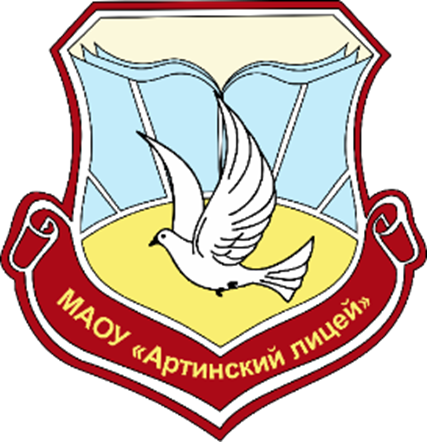 МАОУ «Артинский лицей»План работы школьного медиацентраМАОУ «Артинский лицей»на 2022-2023 учебный годЦель: создание интерактивного виртуального образовательного поля, которое обеспечивает решение учебно - педагогических задач.Задачи:- научить учащихся творчески применять в процессе реализации своего замысла средства ИКТ; - освоить технику проведения детьми социальных обследований (интервью, анкетирование, опрос);- привлечь школьников к созданию аудиовизуальных материалов для уроков; расширять кругозор учащихся;- формировать и развивать способность критического мышления для анализа получаемой информации.В рамках работы создано сообщество ВКонтакте https://vk.com/arti_lecey в котором освещаются события лицея и многое другое.Рубрики сообщества:
- объявления для родителей; 
- фото и видеоотчеты с лицейских мероприятий;
- информация об олимпиадах;
- новости образования Свердловской области;
-  участие обучающихся в школьных, муниципальных, областных и Всероссийских конкурсах;
- памятки по технике безопасности и здоровому образу жизни;
- что почитать на досуге;
- поздравления  с Днем Рождения;
- А у нас сегодня праздник;
#Артинский_лицей#АуНасСегодняПраздник№ п/пСодержание деятельностиСроки проведенияОтветственный1 полугодие 1 полугодие 1 полугодие 1 полугодие 1.Создание Школьного медиацентра.Планирование текущейдеятельности. Определение целей и задач. Утверждение плана работы на 2022-2023 год.Сентябрь - октябрьКуратор Медиацентра2.Обучение авторов и корреспондентов в Осенней Медиашколе «ПроДвижение(31.10-3.11)Участники инициативной группы3.Создание логотипа школьного медиацентра(7.11-11.11)Участники инициативной группы4.Проведение «активных перемен» для обучающихся начальной школы(14.11-18.11)Участники инициативной группы5.Разработка положения и проведение конкурса видеороликов «Интересное вокруг нас»  (21.11- 30.11)Куратор Медиацентра6.Написание статьи к «Всемирному дню футбола» о футболистах Артинского лицея(1.12-10.12)Участники инициативной группы7.Подготовка видеоролика к Новому Году(12.12-22.12)Куратор Медиацентра Участники инициативной группы